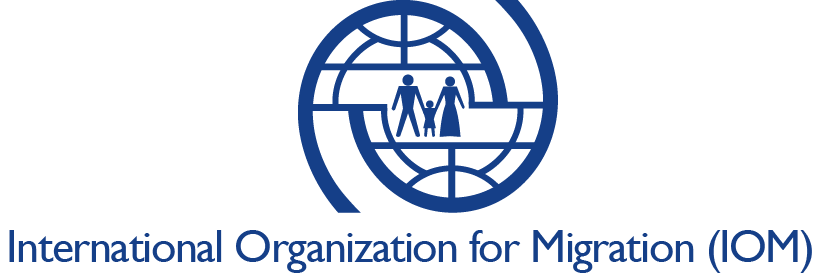 ________________________________________________________________________________مبادرة تدريب وتسويق البستنة (HTMI)إستمارة الطلبمبادرة القطاع الخاص للمنح (البستنة التجارية)________________________________________________________________________________صفحة غلاف الإقتراحتستطيع حذف النص الموجود باللون الأزرق أدناه والكتابة في المكان المخصصمعلومات الاتصال:                                               املأ الفراغ بما تراه مناسبااسم الشركة:                                                      املأ الفراغ بما تراه مناسباالعنوان (بما يتضمن الحي، القضاء والمحافظة):              املأ الفراغ بما تراه مناسباالشخص المسؤول (الذي يمكن الاتصال به):                  املأ الفراغ بما تراه مناسباهاتف الشخص المسؤول:                                       املأ الفراغ بما تراه مناسباالبريد الالكتروني للشخص المسؤول:                          املأ الفراغ بما تراه مناسباالمدير/أو المدراء:                                               املأ الفراغ بما تراه مناسباتاريخ ونوع السجل التجاري:                                   املأ الفراغ بما تراه مناسبارقم السجل التجاري:                                            املأ الفراغ بما تراه مناسباتفاصيل الحساب البنكي  للعمل:                                املأ الفراغ بما تراه مناسبااسم البنك:                                                        املأ الفراغ بما تراه مناسبارقم الحساب:                                                    املأ الفراغ بما تراه مناسبانوع الحساب:                                                    املأ الفراغ بما تراه مناسبامقدم من قبل:الاسم: ...........................................................المنصب: .......................................................التوقيع: ........................................................التاريخ: ........................................................لا تكتب أسفل هذا الخطالرقم المخصص من قبل لجنة التقييم _____________رقم العرض المقترح ____________________________________________________________________________________________مبادرة تدريب وتسويق البستنة (HTMI)إستمارة الطلبمبادرة القطاع الخاص للحصول على المنح (البستنة التجارية)________________________________________________________________________________وصف برنامج المنحفي إطار خطة الاستجابة الإقليمية للاجئين (3RP)، تهدف المنظمة الدولية للهجرة إلى دعم اللاجئين السوريين وتمكينهم من الاعتماد على أنفسهم بالإضافة إلى تعزيز التماسك الاجتماعي بينهم وبين المجتمع المضيف الكوردي. وفي إطار المرحلة الحالية لـ 3RP، تهدف المنظمة الدولية للهجرة لدعم التوسع في شركات القطاع الخاص التي تعمل في قطاع البستنة في إقليم كوردستان العراق، من خلال تقديم منح للشركات التجارية الراغبة بتوظيف اللاجئين السوريين وغيرهم من المستفيدين من برامج المنظمة الدولية للهجرة.وستوفر هذه المنح التمويل المناسب، وتحديدا على شكل المعدات واللوازم المستهلكة، للشركات التجارية في صناعة البستنة. وفي المقابل، توافق هذه الشركات على توفير فرص عمل على المدى الطويل أو عدد ضروري من فرص العمل الموسمية قصيرة الأجل، للاجئين السوريين والنازحين داخليا، وخصوصا للنساء اللاجئات أو ذوي الاحتياجات الخاصة. ومن المتوقع ان توفر هذه الشركات تدريبا لهؤلاء الموظفين بالمهارات اللازمة للعمل في صناعة البستنة التجارية.يجب على المتقدمين أن يكون لديهم سجل رسمي ومفعل لشركاتهم داخل إقليم كوردستان العراق.وتشمل الشركات المؤهلة للتقديم على هذه المنح: المشاتل الزراعية والمزارع ومزارع الخضروات وبساتين الفواكه ومحلات الزهور وشركات هندسة المناظر الطبيعية (البستنة) وشركات صيانة المعامل الداخلية والخارجية، والشركات التي توفر المواد الزراعية لشركات أخرى والشركات التي تمثل حلقة وصل هامة في مجال الاستيراد و توزيع لوازم الزراعة والزهور أو نباتات الزينة. ويمكن إدراج شركات أخرى بحسب تقدير المنظمة الدولية للهجرة. إن الحد الأعلى للمنح المالية هو 50,000 $ ولكن بناءً على توقعات المنظمة الدولية للهجرة فإن معظم المنح ستكون بحدود 20000 $.وعلى الشركات التي تتقدم لطلبات المنح توقيع عقود ملزمة مع المنظمة الدولية للهجرة؛ وبهذا العقد ستلتزم الشركة بتوفير فرص عمل لعدد متفق عليه من اللاجئين السوريين والنازحين أثناء سير المشروع وسيحتوي العقد على شرح مفصل لكيفية مراقبة ورصد برنامج التوظيف. وبتوقيع العقد، يوافق الحاصلين على المنحة على أن تقوم المنظمة الدولية للهجرة برصد سجلات الموظفين والقيام بأنشطة تحقق أخرى للتأكد من أن الشركة الحاصلة على المنحة قامت بتوظيف المستفيدين من المنظمة الدولية للهجرة. وإذا لم تفي الشركة الحاصلة على المنحة بشروط العقد، قد تقوم المنظمة الدولية للهجرة باستعادة المواد المقدمة في إطار المنحة أو تتخذ الإجراء القانوني اللازم لضمان الامتثال للعقد.توجد المعايير التي سيتم الاعتماد عليها لتقييم طلبات المنح في الصفحة الأخيرة من هذا المغلف. من خلال تقديم هذا الطلب فإنك تقر بأنك قد قرأت وفهمت كافة الشروط والأحكام.________________________________________________________________________________لخص ما الذي ترغب بالقيام به (200 كلمة)

وصف موجز لما ترغب أن تقوم المنظمة الدولية للهجرة بتوفيره لك وماذا سوف تفعل به.الميزانية الإجمالية:                                                  أدخل الأرقام من صفحات الميزانيةمساهمة الشركة الحاصلة على المنحة:                             أدخل الأرقام من صفحات الميزانيةمجموع مبالغ المنحة المطلوبة من المنظمة الدولية للهجرة:      أدخل الأرقام من صفحات الميزانية________________________________________________________________________________النشاطصف شركتك (500 كلمة):هنا يمكنك أن تصف عملك  التجاري، يجب أن تتضمن إجابتك معلومات عن المدة التي بدأت فيها بهذا العمل التجاري، وكيفية تنظيمه (الهيكلية الخاصة به)، والإيرادات السنوية الخاصة بك، وغيرها من التفاصيل التي سوف تظهر للمنظمة الدولية للهجرة انك ستكون مشاركا جيدا في هذا البرنامج.صف النشاط المقترح (500 كلمة):هنا يمكنك أن تصف ما الذي تريد المنظمة الدولية للهجرة أن توفره لك وماذا سوف تفعل به.صف كيف ستقوم بتوظيف مستفيدي المنظمة الدولية للهجرة (700 كلمة):         هذا هو الجزء الأكثر أهمية في طلب المنحة. هنا يمكنك أن تصف كيف ستساعدك المنحة على توسيع نطاق عملك حتى تتمكن من توظيف عدد أكبر من الناس على مدار السنة. اشرح عدد الموظفين بدوام كامل وبدوام جزئي الذيين يمكنك أن تضمن توظيفهم وبأي راتب. صف الفوائد التي ستوفرها (مثل النقل، والسكن، والتأمين الصحي).التدريب (200 كلمة):هنا يمكنك أن تصف التدريب الذي سوف تقدمه للموظفين الذين ستقوم بتوظيفهم على المدى الطويل والقصير نتيجة لهذه المنحة.المخاطر. مالذي قد يعيق خطتك؟ وماذا سوف تفعل لمنع هذه المشاكل؟هنا يجب أن تفكر في أي شيء من شأنه ان يمنعك من تنفيذ الجزء الخاص بك من العقد من خلال عدم توظيف أو إبقاء العدد المتفق عليه من مستفيدي المنظمة الدولية للهجرة كموظفين. ولا تلزمك المنظمة الدولية للهجرة بتوظيف أشخاص معينين أو الاحتفاظ بالأشخاص الضعيفين أو غير المؤهلين، حيث يمكنك توظيف أي شخص مؤهل يناسب احتياجات عملك.مؤشرات الأداء الأساسيةيرجى وصف الموظفين الجدد الذين ستقوم بتوظيفهم إذا حصلت على هذه المنحة.تفاصيل ميزانية لنشاطات المشروع المقترحيرجى ذكر مبلغ المنحة الذي ترغب بطلبهُ واشرح كيف سيتم استخدامه لتوسيع نطاق عملك.

قم بتوسيع هذا الجدول حسب الحاجة.قدم الجدول الزمني الخاص بتنفيذ المشروع المقترح (حدد على الأقل ثلاث مراحل/مواعيد صرف الدفعات التي يجب أن تتحقق خلال فترة المنح):يوجد أدناه معلومات عن كيفية تقييم المشاريع المقترحة.________________________________________________________________________________للإستخدام الداخلي – المنظمة الدولية للهجرة/برنامجHTMI  تاريخ استلام الطلب:هل الطلب مكتمل؟          نعم     لارخصة العمل جارية؟      نعم     لاالحساب البنكي مفعل؟     نعم     لامعايير التقييم_____ تم رفض العرض المقدم،                              السبب:_____ تم الموافقة على العرض المقدم                      التعديلات المطلوبة إن وجدت:رئيس لجنة التقييم:                                               التاريخ:توقيع مدير المنح:                                                التاريخ:الراتب الشهري عدد الموظفينعدد الموظفينالوصف الموظفين بدوام كاملالموظفات بدوام كاملالراتب اليوميعدد الموظفينعدد الأيام في السنةالموظفين بدوام جزئيالموظفات بدوام جزئيفرص عمل للأشخاص ذوي الاحتياجات الخاصة (المعوقين)المجموعالمنظمة الدولية للهجرةمساهمتكالوصفرأس المال المصاريف والتكاليف (أجهزة، بناء، ..الخ)$$$$$$$$$$$$$$$$$$$$$$$$$$$المجموع الفرعيالتكاليف التشغيلية / المصاريف (الإمدادات والكهرباء والوقود)$$$$$$$$$$$$$$$$$$$$$$$$$$$المجموع الفرعي$$$المجموع (a + b)تاريخ تسليم التقريرالدفعة الماليةالدفعة الماليةالدفعة الماليةالمراحلالرقمتاريخ تسليم التقريرالمبلغ% يتم دفعهاالتاريخالمراحل $عند إعطاء المنحة1 $عند توظيف الموظفين الجدد2 $بعد 9 أشهر من العمل3 $إجمالي المبلغ المستحقالمجموعالجزء الأول (1): أعلى نتيجة 70 نقطةالقيمةالنتيجةالقدرة التقنية (30 نقطة)خبرة مؤكدة في أعمال البستنة الأساسية: المشاتل الزراعية والمزارع ومزارع الخضروات وبساتين الفواكه ومحلات الزهور وشركات هندسة المناظر الطبيعية وشركات صيانة المعامل الداخلية والخارجية والشركات التي توفر المواد الزراعية لشركات أخرى والشركات التي تمثل حلقة وصل هامة في مجال الاستيراد وتوزيع الزهور أو نباتات الزينة. إن لم يكن العمل في مجال البستنة، هل الشركة قادرة على استخدام المنحة؟10إمكانية واضحة لتوسيع الأعمال التجارية القائمة مع المال المقدم10إمكانية واضحة لدعم العدد المقترح من الموظفين الجدد10صلة العرض المقدم بالاهداف المرجوة (20 نقطة) صلة العرض المقدم بنطاق العمل الموجود في الدعوة الخاصة بتقديم العروض10المنهجية وخطة العمل وبرنامج العمل مقدم بشكل متقن ومدروس10القيمة مقابل المال (20 نقطة)حصص التكاليف أو المساهمات العينية من مقدم الطلب10توفير الفوائد للموظفين، مثل: التأمين، خطة المعاشات التقاعدية وبدل النقل، الخ.10الجزء الثاني (2)النتيجةتحسب التكلفة لكل موظف جديد بناء على النحو التالي:المبلغ الإجمالي المطلوب / (التحصيل اليومي للموظف + المكافآت) =  ____________قم بحسابه هنا أو على ظهر الصفحة:تسجيل النقاط:حساب يوم الموظف12 شهرا من العمل المتواصل لكل موظف جديد = 250 يوما × 3 (عامل الجودة) = 750 لكل موظف جديد80 يوما أو أكثر للعمالة الموسمية في السنة لكل موظف جديد = عدد الأيام × 2 (عامل الجودة) = XXX لكل موظف جديدأقل من 80 يوما للعمالة الموسمية في السنة لكل موظف جديد =(عدد الأيام × 0.5 = XXX لكل موظف جديد)نقاط المكافأةمكافأة الراتب الشهري 500 $ أو أكثر = أضف 50مكافأة الراتب الشهري 700 $ أو أكثر = أضف 100مكافأة لتوظيف النساء = إضافة 50مكافأة لتوظيف الأشخاص المعاقين = أضف 50